Illinois Community College Faculty Association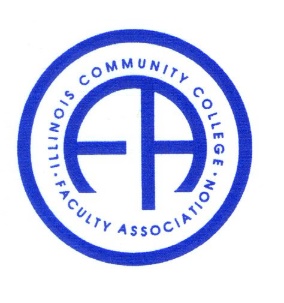 	Friday, April 23, 2021 1:00 – 4:00 pm            Via Zoom Conference Member present: Parul Raval, Stefanie Davis, Lauren Kosrow, Carla Presnell, Leo Welch, Keith Sprewer, Jake Winters, Steve DePasquale, John Jackson, Julia DiLibert, Hong FeiCall to convene.President Report by Julia:Online voting results for the American Council on Education has a statement on voting rights.  https://www.acenet.edu/News-Room/Pages/Statement-Voting-Rights.aspxNine members had voted in favor. The motion carries. We decide to put our name on the list of organizations that strongly oppose the efforts currently underway across the nation to suppress voting by qualified voters.IBHE Strategic Plan feedback time frame is 26 to 30th. We should respond as a group and individuals can also respond. As link is provided. Leo and Julia had some ideas about the dual credit and AP credit. They want to still expand the dual credit, but we felt differently. The faculty has different opinions about the early childhood baccalaureate programs. Encourage you to read the strategic plan and think about these issues. There are a lot of good initiatives. But we should respond to some of the concerns. And we need to get the words out to faculty. To ICCB: Raised the question of whether we can use their Zoom link for our conference. Brain said that they “are still talking about it”. Also raised the questions about funding stream and dues. Like said during the last meeting, ICCB will not be a force in collecting. Be a better resource for faculties is one of the agenda of this presidency. Julia introduced a very good faculty development person who is very innovative. Julia wondered if we could draw faculty development resources such as her around the state. For example, if we can have a portal on our website for resources in different discipline. Make it as a clearinghouse for well-reviewed, credible development resource. She welcomes thoughts on that. Keith: If we can have some activities endorsed by us, so that colleges would recognize these activities as legit vigorous academic development activities. Leo: Will these activities one-size-fit-all, or by disciplines? There was an NSF short course by experts in different area. A: Probably for various disciplines. Julia: We will establish institutional review board and a subcommittee for faculty development.Subcommittees: Teaching and Learning, Scholarship, Award nominating, Finance, Legislative, IBHE: They are either established and running, or will be appointed.IAI: It is in the by-law, but we do not have a representative or liaison. Melvin: IAI does not have an advisory committee. There are panels for reviewing different courses, and steering committee to allocate jobs. CC faculty member is a co-chair. Julia will reach out to the steering committee see if we can connect for ideas concerning affairs such as course descriptions. Melvin volunteered to connect two groups. Faculty Development: It is new. The purpose is to become a robust, usable resource for faculty across the state. Jake, Stephanie, Lauren, Parul agreed to be on the committee.Internal Committee: It is also new. Lauren has agreed to be the chair. It is to expand and maintain membership of the executive board and help to keep membership aware of issues, innovations, legislations etc.Keith talked about developmental education link for faculty perspectives. Lauren as chair of communication and internal committee shared her thoughts about the committee vision after studying the EC documents. A). Making sure there is alignment between the goals of the committee, (teaching and learning excellence, provide outreach and monitoring legislation of common interest) and actions. B). Determine actions for the next academic year. Change from mostly reactive to being more proactive. Priorities should be representation, communication, and action. C). Streamline our communication efforts. So, we can be more active on the advocacy front. Based on what we have now, if we align our goals, determine in our June meeting our actions, and have a streamlined process of advocacy. We should consider reach out to other community colleges. She will continue to organize internal documentation, ensuring the said alignment, clear our vision, In June, set our priorities of the year. Julia calls for people to join Lauren’s effort. Julia moves to allow subcommittee $300 spending budget without having to ask approval by EC every time. All agreed and motion passed.Conference update: 1). Met the president of ICCCA and Linda. It has been decided that the faculty and presidents will have separate meetings, one virtual and one in person. It will not be a joint conference. 2). Julia moves not to ask a refund of $500 from Linda because she did a lot of preparation work and continues to be a liaison. All in favor. The motion carries. 3). Decided to use a fee collecting app, use Google Document to do registration and buy Zoom meeting room service. Will manage the organization of the conference ourselves without hiring an organizer. Steve moves not to hire Linda this year. All seconded except for Leo abstaining. Motion carries. 4). The registration fee is tentatively set at $25. The time duration is one day, on Friday, Nov 12. The theme is the same but different ideas are still under consideration. 	7. Proposed some spending items: Purchase a Zoom account; Hire a social media webmaster; Award teacher of the year $500, Reimburse meals for the June retreat. All were tabled for later consideration.Legislative Affairs Report by Leo:One of the positions our organization is taken is to be involved in legislative affairs. Our organization could and will take positions as support, oppose, or neutral on legislative bills. We only concentrate on those that impact higher education. We do initial analysis of a bill and then forward it to the executive committee. Obviously, there are different opinions. If the organization so desires, we could talk with the sponsors of the bill to indicate if we support or oppose. It requires a meeting with the legislator. They usually gave their position or say, “talk to me later”. For example, once a bill was introduced to remove the protection clause for the pension from the IL constitution. We talk with them during the “lobby day” in Springfield. This year it is not possible except virtual. It is also important for appearing on the “veto day” in the fall. Continue to do so requires reimbursement of travel expenses. Voting right issue – please see the beginning of the minutes. Here we reiterated our position. It is not publicized. We had voted to have our position known.Melvin: We also monitor bills passing through this legislative session. Interesting bills and activities include the following. The childhood education baccalaureate bill has moved out of the Senate committee, ready for a full senate vote. The City College will have an elected board as opposed an appointed board and increase from 9 to 20 members. Develop of a teacher pipeline fund, addressing teacher shortage. We also continue to monitor the expansion of dual credit. We are reviewing the institution recognition manual. Like the accreditation process, institution recognition manual is less intense, allows institution to continue to be recognized by ICCB, allows them to receive a portion of the state fund. Julia: Is it open to public comment? A: Seeking institution feedback. Faculty Grant and Secretary’s Report by Fei:There are 3 applications so far. We will extend the deadline of April 30 to probably end of May to see if we can garner more applications. After last years more than expected numbers of applications, we expect this year to be less abundant considering the difficulties people experiencing. Julia moves to approve the minutes of March. All in favor and motion carries.Treasurer’s Report and Scholarship Committee Report by Carla:Received some dues and tallied a balance. She found enrolment data that connects to due calculation need updating. And she worked to update these data to make enrollment and due consistent. Scholarship letter has been sent out for the first round. Community College Early Childhood Baccalaureate Report by Keith:We had known that the bill is in Senate. It is opposed by the 4-year universities. They blamed community colleges for intension of encroaching upon their student stream. But the data for other baccalaureate programs do not support their supposition. Students did not transfer in large numbers. Community college provide instruction within community of need. They teach courses outside of the daytime, weekday only schedule. They met the needs of special need students such as parents, full time workers and those who cannot travel far. In fact, 24 states have community colleges with baccalaureate programs. The only students community colleges attract away from are those from for-profits. Therefore, this program has a strong chance for gaining support. Adjourned.